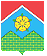 АДМИНИСТРАЦИЯПОСЕЛЕНИЯ МОСКОВСКИЙПОСТАНОВЛЕНИЕО внесении изменений в постановление администрации поселения Московский от 24.12.2014 №39 «Об утверждении Положения об оплате труда работников муниципальных учреждений культуры поселения Московский»Руководствуясь Федеральным законом от 06.10.2003 № 131-ФЗ «Об общих принципах организации местного самоуправления в Российской Федерации», Уставом поселения Московский, администрация поселения Московский постановляет:          1. Внести в постановление администрации поселения Московский от 24.12.2014 № 39 «Об утверждении Положения об оплате труда работников муниципальных учреждений культуры поселения Московский» (в ред. от 12.10.2015 № 37, от 16.11.2015 № 52) следующие изменения: 1.1. в пункте 1 раздела 3 утвержденного Положения после слов «главных экономистов учреждений,» дополнить словами «главных инженеров учреждений,»;1.2. строку двадцать восьмую Приложения № 2 к утвержденному Положению изложить в следующей редакции:2. Настоящее постановление вступает в силу с 01 января 2016 года.3. Опубликовать настоящее постановление в «Вестнике Совета депутатов и администрации поселения Московский». 4. Контроль за выполнением настоящего постановления возложить на заместителя главы администрации Смолия С.И.Глава администрации   	                                                                                             Д.А. Андрецова20.01.2016№3Специалист по кадрам:ведущийбез категории16 341 - 1973410912 - 14922